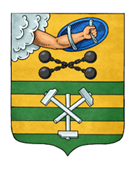 ПЕТРОЗАВОДСКИЙ ГОРОДСКОЙ СОВЕТ18 сессия 28 созываРЕШЕНИЕот 19 сентября 2018 г. № 28/18-350О создании рабочей группы по подготовке измененийв Положение о рассмотрении и исполнении просьб ипредложений (наказов) избирателей депутатамПетрозаводского городского СоветаВ соответствии со статьей 6 Регламента Петрозаводского городского Совета, утвержденного Решением Петрозаводского городского Совета от 23.04.2009 № XXVI/XXIX-593, Петрозаводский городской Совет РЕШИЛ:1. Создать рабочую группу по подготовке изменений в Положение о рассмотрении и исполнении просьб и предложений (наказов) избирателей депутатам Петрозаводского городского Совета, утвержденное Решением Петрозаводского городского Совета от 28.02.2012 № 27/09-133, в следующем составе:- 4 депутата Петрозаводского городского Совета;- 3 представителя Администрации Петрозаводского городского округа (по согласованию).2. Персональный состав рабочей группы утверждается Распоряжением Председателя Петрозаводского городского Совета.ПредседательПетрозаводского городского Совета                                             Г.П. Боднарчук